ГРАФИКпроведения новогодних утренников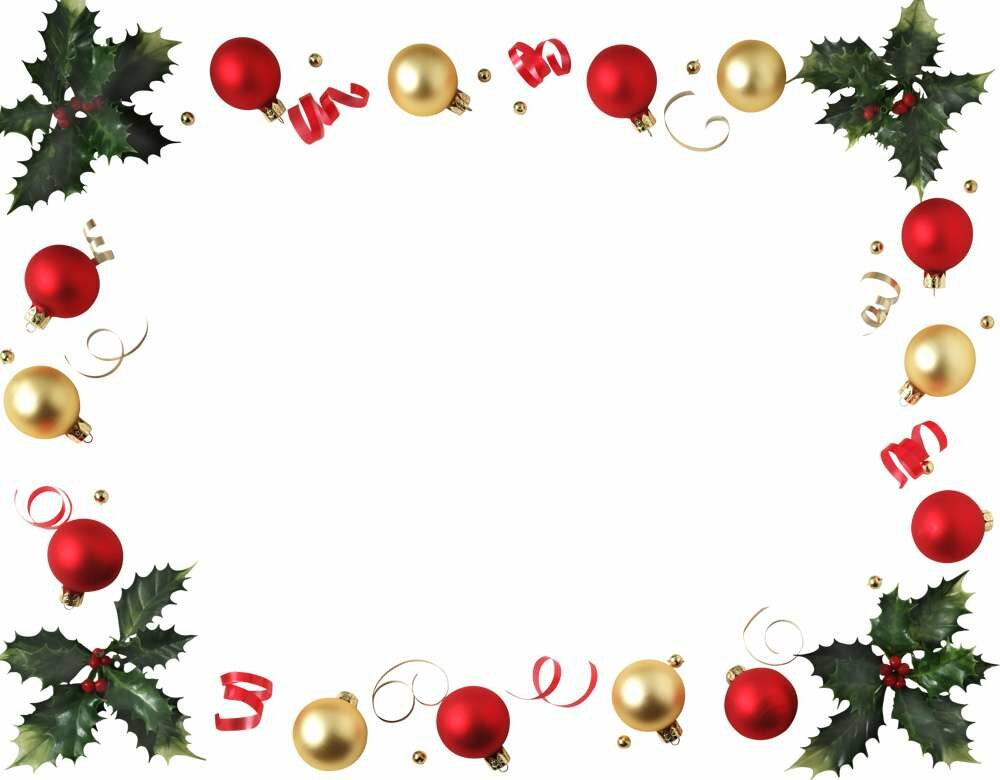 Дата проведенияВремя проведенияМесто проведенияВозрастная группаОтветственные22.12.20209.15Музыкальный зал №1Младшая группа №4 «Лучики»Антипина Н.К., Соловьева Г.Н.Неустроева О.П., Унаров А.В.22.12.202011.00Музыкальный зал №1Логопедическая старшая группа №8  «Солнышко» Петрова С.С., Чинью Л.Н.Неустроева О.П., Унаров А.В.22.12.202015.40Музыкальный зал №1Подготовительная к школе группа №10 «Аленький цветочек»Филиппова А.В., Михайлова А.Е.Старостина Н.И., Унаров А.В.23.12.20209.15Музыкальный зал №1Младшая группа №1 «Кыымчаан»Поликарпова О.С., Татаринова М.В.Старостина Н.И., Унаров А.В.23.12.202011.00Музыкальный зал №1Средняя группа №7 «НьургуЬун»Флегонтова С.Н., Николаева Н.П.Старостина Н.И., Унаров А.В.23.12.202015.40Музыкальный зал №1Логопедическая подготовительная к школе группа №2 «Земляничка»Слепцова А.А., Макарова О.И.Сы-Чжань-И И.А.Неустроева О.П., Унаров А.В.24.12.20209.10Музыкальный зал №1Средняя группа №3 «Звездочки»Петрова В.И., Дьяконова Я.И.Неустроева О.П., Унаров А.В.24.12.202011.00Музыкальный зал №1Старшая группа №11 «Золотой ключик»Васильева Н.Г., Петрова С.Н.Неустроева О.П., Унаров А.В.24.12.202015.45Музыкальный зал №1Подготовительная к школе группа №9 «Чуораанчык»Варламова Н.В., Гаврильева Т.Э.Старостина Н.И., Унаров А.В.25.12.20209.15Музыкальный зал №1Группа кратковременного пребывания №13-14 «Бэмби»Слепцова А.И.Старостина Н.И., Унаров А.В.25.12.202011.00Музыкальный зал №1Старшая группа №6 «Сардаана»Ядреева С.Н., Федорова Н.С.Старостина Н.И., Унаров А.В.25.12.202015.40Музыкальный зал №1Подготовительная к школе группа №12 «Улыбка»Шурпина О.А., Шеметова И.А.Неустроева О.П., Унаров А.В.28.12.20209.30Музыкальный зал №1Средняя группа №5 «Ласточки»Степанова Е.А., Сафонова М.М.Старостина Н.И., Унаров А.В.